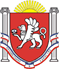 РЕСПУБЛИКА КРЫМНИЖНЕГОРСКИЙ РАЙОННОВОГРИГОРЬЕВСКИЙ СЕЛЬСКИЙ СОВЕТ43-сессия 1-го созываРЕШЕНИЕ №525 декабря 2018 года.                                                         с. Новогригорьевка 				Об утверждении Положения об оплате труда выборного должностного лица местного самоуправления Новогригорьевского сельского поселения Нижнегорского района Республики Крым. В соответствии с Федеральным законом от 06.10.2003 года № 131-ФЗ «Об общих принципах организации местного самоуправления в Российской Федерации», Федеральным законом от 02.03.2007 года № 25-ФЗ «О муниципальной службе в Российской Федерации», ст. 28 Закона Республики Крым от 21.08.2014 года № 54-ЗРК «Об основах местного самоуправления в Республике Крым», Законом Республики Крым от 10.09.2014 года № 76-ЗРК «О муниципальной службе в Республике Крым», Законом Республики Крым от 10.09.2014 года № 77-ЗРК «О Реестре муниципальных должностей в Республике Крым», Законом Республики Крым от 16.09.2014 года № 78-ЗРК «О Реестре должностей муниципальной службы в Республике Крым», постановлением Совета министров Республики Крым от 26.09.2014 года № 362 «О предельных нормативах формирования расходов на оплату труда депутатов, выборных должностных лиц местного самоуправления, муниципальных служащих в Республике Крым» (с изменениями и дополнениями), Уставом муниципального образования Новогригорьевка сельское поселение Нижнегорского района Республики Крым Новогригорьевский сельский советРЕШИЛ:1.Утвердить Положение об оплате труда выборного должностного лица местного самоуправления Новогригорьевского сельского поселения Нижнегорского района Республики Крым согласно Приложению 1.	2.Решения Новогригорьевского сельского совета Нижнегорского района Республики Крым №11 от 09.03.2017 г. «Об утверждении Положения о размере и порядке выплаты денежного содержания председателю Новогригорьевского сельского совета- главе администрации Новогригорьевского сельского поселения Нижнегорского района Республики Крым» и №1 от 04.05.2018г «О внесении изменений в Положение о размере и порядке  выплаты  денежного содержания  председателю Новогригорьевского сельского совета -главе администрации Новогригорьевского сельского поселения Нижнегорского района Республики Крым», утвержденное решением Новогригорьевского сельского совета Нижнегорского района Республики Крым от 09.03.2017г. № 11» считать утратившими силу.3.Обнародовать настоящее решение на информационном стенде Новогригорьевского сельского совета Нижнегорского района Республики Крым по адресу: Республика Крым, Нижнегорский район, с. Новогригорьевка, ул. Мичурина д.59, на сайте администрации Новогригорьевского сельского поселения. http://novogrigor-adm91.ru/.4.Действие настоящего решения распространяется на правоотношения, возникшие с 01 января 2019 года.5.Контроль за исполнением настоящего решения возложить на председателя Новогригорьевского сельского совета- главу администрации Новогригорьевского сельского поселения.Председатель Новогригорьевского сельского совета - глава администрацииНовогригорьевского сельского поселения				А.М.ДанилинПриложение 1 к решению Новогригорьевского сельского совета Нижнегорского района Республики Крым от 25.12.2018 г. № 5Положениеоб оплате труда выборного должностного лица местного самоуправления Новогригорьевского сельского поселения Нижнегорского района Республики КрымОбщие положенияНастоящее Положение устанавливает размеры и условия оплаты труда выборного должностного лица местного самоуправления, осуществляющего свои полномочия на постоянной основе в Новогригорьевском сельском поселении Нижнегорского района Республики Крым (далее – «Председателя Новогригорьевского сельского совета – главы администрации Новогригорьевского сельского поселения»).Оплата труда председателя Новогригорьевского сельского совета – главы администрации Новогригорьевского сельского поселения производится в виде денежного содержания, являющегося средством его материального обеспечения и стимулирования профессиональной служебной деятельности по замещаемой муниципальной должности.Оплата труда Председателя Новогригорьевского сельского совета – главы администрации Новогригорьевского сельского поселенияОплата труда Председателя Новогригорьевского сельского совета – главы администрации Новогригорьевского сельского поселения производится в виде денежного содержания, которое состоит из должностного оклада и ежемесячного денежного поощрения в соответствии с замещаемой им муниципальной должностью и дополнительных выплат.2.2. Размер денежного содержания Председателя Новогригорьевского сельского совета – главы администрации Новогригорьевского сельского поселения устанавливается с учетом коэффициента 1,02 (численность населения от 1,5 до 3 тысяч человек), согласно Постановлению Совета министров Республики Крым от 26.09.2014 г. № 362 «О предельных нормативах формирования расходов на оплату труда депутатов, выборных должностных лиц местного самоуправления, муниципальных служащих в Республике Крым» (с изменениями и дополнениями).2.2.1. Размер денежного содержания Председателя Новогригорьевского сельского совета – главы администрации Новогригорьевского сельского поселения увеличивается (индексируется) с учетом темпов и сроков увеличения (индексации) месячных окладов государственных гражданских служащих Республики Крым, утвержденных законом Республики Крым о бюджете Республики Крым.При увеличении (индексации) размера денежного содержания Председателя Новогригорьевского сельского совета – главы администрации Новогригорьевского сельского поселения его размер подлежит округлению до целого рубля в сторону увеличения.2.2.2. Должностной оклад Председателя Новогригорьевского сельского совета – главы администрации Новогригорьевского сельского поселения устанавливается в размере 27 300 рублей в месяц.2.2.3. Ежемесячное денежное поощрение Председателя Новогригорьевского сельского совета – главы администрации Новогригорьевского сельского поселения устанавливается в размере 14 416,00 рублей.2.3. К дополнительным выплатам относятся:единовременная выплата при предоставлении ежегодного оплачиваемого отпуска;материальная помощь;премии за счет средств экономии фонда оплаты труда.Денежное содержание Председателя Новогригорьевского сельского совета – главы администрации Новогригорьевского сельского поселения, в период профессиональной подготовки, переподготовки, повышения квалификации или стажировки; в период нахождения в служебной командировке; в период урегулирования конфликта интересов при отстранении от замещаемой должности (недопущение к исполнению должностных обязанностей); проведения служебной проверки, сохраняется за весь соответствующий период как за фактически отработанное время. На период временной нетрудоспособности Председателю Новогригорьевского сельского совета – главе администрации Новогригорьевского сельского поселения, выплачивается пособие в порядке, установленном федеральным законодательством.Единовременная выплата при предоставлении ежегодного оплачиваемогоотпуска и материальная помощьПри предоставлении Председателю Новогригорьевского сельского совета – главе администрации Новогригорьевского сельского поселения ежегодного оплачиваемого отпуска, в том числе части ежегодного оплачиваемого отпуска, один раз в календарном году на основании его письменного заявления производится единовременная выплата в размере одного должностного оклада.В случае если Председатель Новогригорьевского сельского совета – глава администрации Новогригорьевского сельского поселения не использовал в течение календарного года своего права на ежегодный оплачиваемый отпуск, единовременная выплата производится в конце календарного года на основании его письменного заявления.Председателю Новогригорьевского сельского совета – главе администрации Новогригорьевского сельского поселения, приступившему к замещению муниципальной должности в течение текущего календарного года, при выходе на работу Председателя Новогригорьевского сельского совета – главы администрации Новогригорьевского сельского поселения, находившегося в отпуске по уходу за ребенком, единовременная выплата при предоставлении ежегодного оплачиваемого отпуска производится на основании его письменного заявления в размере, пропорциональном полным месяцам, прошедшим со дня поступления либо выхода на работу до конца текущего календарного года.При прекращении полномочий либо при уходе Председателя Новогригорьевского сельского совета – главы администрации Новогригорьевского сельского поселения, в ежегодный оплачиваемый отпуск с последующим прекращением полномочий, уходе в отпуск по уходу за ребенком, при увольнении, либо уходе в ежегодный оплачиваемый отпуск с последующим увольнением, уходе в отпуск по уходу за ребенком единовременная выплата производится пропорционально полным месяцам, прошедшим с начала календарного года до дня увольнения, прекращения полномочий, ухода в отпуск по уходу за ребенком.3.2. Материальная помощь выплачивается один раз в год на основании письменного заявления Председателя Новогригорьевского сельского совета – главы администрации Новогригорьевского сельского поселения в размере одного должностного оклада.Председателю Новогригорьевского сельского совета – главе администрации Новогригорьевского сельского поселения, приступившему к замещению муниципальной должности в течение текущего календарного года, при выходе на работу Председателя Новогригорьевского сельского совета – главы администрации Новогригорьевского сельского поселения, находившегося в отпуске по уходу за ребенком, выплата материальной помощи производится в декабре текущего календарного года на основании его письменного заявления пропорционально полным месяцам, прошедшим со дня поступления либо выхода на работу до конца текущего календарного года.Председателю Новогригорьевского сельского совета – главе администрации Новогригорьевского сельского поселения, проработавшему неполный календарный год в связи с призывом на военную службу или направлением на заменяющую ее альтернативную гражданскую службу, переводом на другую работу, поступлением в учебные заведения, сокращением численности или штата, уходом на пенсию, уволенным по собственному желанию, выплата материальной помощи производится пропорционально полным месяцам, прошедшим с начала календарного года до дня увольнения.Материальная помощь не выплачивается Председателю Новогригорьевского сельского совета – главе администрации Новогригорьевского сельского поселения, находящемуся в отпуске по уходу за ребенком.3.3 Размер единовременной выплаты при предоставлении ежегодного оплачиваемого отпуска и материальной помощи, определяется исходя из размера должностного оклада, установленного на день подачи соответствующего заявления.3.4 Сроки единовременной выплаты при предоставлении ежегодного оплачиваемого отпуска и материальной помощи определяются решением Новогригорьевского сельского совета Нижнегорского района Республики Крым.3.5. Выплаченные единовременная выплата при предоставлении ежегодного оплачиваемого отпуска и материальная помощь при увольнении Председателя Новогригорьевского сельского совета – главы администрации Новогригорьевского сельского поселения удержанию не подлежат.4. Порядок формирования фонда оплаты труда Председателя Новогригорьевского сельского совета – главы администрации Новогригорьевского сельского поселенияФинансирование расходов на выплату денежного содержания Председателя Новогригорьевского сельского совета – главы администрации Новогригорьевского сельского поселения осуществляется за счет средств местного бюджета.Формирование фонда оплаты труда Председателя Новогригорьевского сельского совета – главы администрации Новогригорьевского сельского поселения осуществляется, в соответствии с Постановлением Совета министров Республики Крым от 26.09.2014 года № 362 «О предельных нормативах формирования расходов на оплату труда депутатов, выборных должностных лиц местного самоуправления, муниципальных служащих в Республике Крым» (с изменениями и дополнениями)Размер годового фонда оплаты труда Председателя Новогригорьевского сельского совета – главы администрации Новогригорьевского сельского поселения составляет 13,35 денежных содержаний.Экономия денежных средств по фонду оплаты труда Председателя Новогригорьевского сельского совета – главы администрации Новогригорьевского сельского поселения изъятию не подлежит и может быть направлена на выплату премий за счет средств экономии фонда оплаты труда на основании решения Новогригорьевского сельского совета Нижнегорского района Республики Крым.